PARENT ACTIVITY LETTER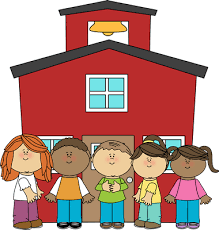 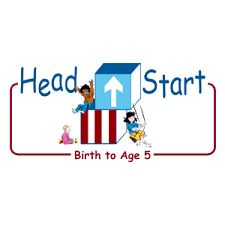 The PAL Letters are developed to support your child’s academic/social-emotional progress and are related to the program’s School Readiness goals.FOCUS BOOKRecommended Read Aloud: M for Mittens by Annie Appleford***Please remember to read aloud to your child daily. We recommend reading a minimum of 3 hours per week with your child.Primary Objectives for the activity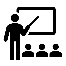 This activity will encourage 7a: Uses fingers and hands.At home, provide a variety of outfits with buttons and zippers. Invite your child to explore the collection. Talk with him/her about getting dressed. “What would you like to wear this morning?” “What do you think is the easiest thing to put on?” Watch as your child puts their clothes on by himself/herself. Offer guidance if he/she asks for it without taking over and doing all for him/her. If your child has any difficulty, come up with a rhyme or jingle that might help him/her remember how to put on a shirt. For example, “Head goes in the big hole, arms go in the small holes.”